Publicado en  el 16/07/2015 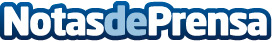 Bankia duplica el número de inmuebles vendidos durante el primer semestre del año La entidad vende 4.135 inmuebles hasta junio frente a los 1.919 de idéntico periodo del año anteriorDatos de contacto:BankiaNota de prensa publicada en: https://www.notasdeprensa.es/bankia-duplica-el-numero-de-inmuebles-vendidos_1 Categorias: Inmobiliaria Finanzas http://www.notasdeprensa.es